СОДЕРЖАНИЕВВЕДЕНИЕНОРМАТИВНО-ПРАВОВАЯ БАЗАОБЩАЯ ЧАСТЬКНИГА 1. СХЕМА ВОДОСНАБЖЕНИЯ И ВОДООТВЕДЕНИЯ МУНИЦИПАЛЬНОГО ОБРАЗОВАНИЯ ПОС. АНОПИНО (СЕЛЬСКОЕ ПОСЕЛЕНИЕ) ГУСЬ-ХРУСТАЛЬНОГО РАЙОНА ДО 2027 ГОДА (АКТУАЛИЗАЦИЯ ПО СОСТОЯНИЮ НА 2020 ГОД)КНИГА 2. СХЕМА ВОДОСНАБЖЕНИЯ И ВОДООТВЕДЕНИЯ МУНИЦИПАЛЬНОГО ОБРАЗОВАНИЯ ПОС. ВЕЛИКОДВОРСКИЙ (СЕЛЬСКОЕ ПОСЕЛЕНИЕ) ГУСЬ-ХРУСТАЛЬНОГО РАЙОНА ДО 2027 ГОДА (АКТУАЛИЗАЦИЯ ПО СОСТОЯНИЮ НА 2020 ГОД)КНИГА 3. СХЕМА ВОДОСНАБЖЕНИЯ И ВОДООТВЕДЕНИЯ МУНИЦИПАЛЬНОГО ОБРАЗОВАНИЯ ПОС. ДОБРЯТИНО (СЕЛЬСКОЕ ПОСЕЛЕНИЕ) ГУСЬ-ХРУСТАЛЬНОГО РАЙОНА ДО 2027 ГОДА (АКТУАЛИЗАЦИЯ ПО СОСТОЯНИЮ НА 2020 ГОД)КНИГА 4. СХЕМА ВОДОСНАБЖЕНИЯ И ВОДООТВЕДЕНИЯ МУНИЦИПАЛЬНОГО ОБРАЗОВАНИЯ ПОС. ЗОЛОТКОВО (СЕЛЬСКОЕ ПОСЕЛЕНИЕ) ГУСЬ-ХРУСТАЛЬНОГО РАЙОНА ДО 2027 ГОДА (АКТУАЛИЗАЦИЯ ПО СОСТОЯНИЮ НА 2020 ГОД)КНИГА 5. СХЕМА ВОДОСНАБЖЕНИЯ И ВОДООТВЕДЕНИЯ МУНИЦИПАЛЬНОГО ОБРАЗОВАНИЯ ПОС. ИВАНИЩИ (СЕЛЬСКОЕ ПОСЕЛЕНИЕ) ГУСЬ-ХРУСТАЛЬНОГО РАЙОНА ДО 2027 ГОДА (АКТУАЛИЗАЦИЯ ПО СОСТОЯНИЮ НА 2020 ГОД)КНИГА 6. СХЕМА ВОДОСНАБЖЕНИЯ И ВОДООТВЕДЕНИЯ МУНИЦИПАЛЬНОГО ОБРАЗОВАНИЯ ПОС. КРАСНОЕ ЭХО (СЕЛЬСКОЕ ПОСЕЛЕНИЕ) ГУСЬ-ХРУСТАЛЬНОГО РАЙОНА ДО 2027 ГОДА (АКТУАЛИЗАЦИЯ ПО СОСТОЯНИЮ НА 2020 ГОД)КНИГА 7. СХЕМА ВОДОСНАБЖЕНИЯ И ВОДООТВЕДЕНИЯ МУНИЦИПАЛЬНОГО ОБРАЗОВАНИЯ ПОС. МЕЗИНОВСКИЙ (СЕЛЬСКОЕ ПОСЕЛЕНИЕ) ГУСЬ-ХРУСТАЛЬНОГО РАЙОНА ДО 2027 ГОДА (АКТУАЛИЗАЦИЯ ПО СОСТОЯНИЮ НА 2020 ГОД)КНИГА 8. СХЕМА ВОДОСНАБЖЕНИЯ И ВОДООТВЕДЕНИЯ МУНИЦИПАЛЬНОГО ОБРАЗОВАНИЯ ПОС. УРШЕЛЬСКИЙ (СЕЛЬСКОЕ ПОСЕЛЕНИЕ) ГУСЬ-ХРУСТАЛЬНОГО РАЙОНА ДО 2027 ГОДА (АКТУАЛИЗАЦИЯ ПО СОСТОЯНИЮ НА 2020 ГОД)КНИГА 9. СХЕМА ВОДОСНАБЖЕНИЯ И ВОДООТВЕДЕНИЯ МУНИЦИПАЛЬНОГО ОБРАЗОВАНИЯ ГРИГОРЬЕВСКОЕ СЕЛЬСКОЕ ПОСЕЛЕНИЕ ГУСЬ-ХРУСТАЛЬНОГО РАЙОНА ДО 2027 ГОДА (АКТУАЛИЗАЦИЯ ПО СОСТОЯНИЮ НА 2020 ГОД)КНИГА 10. СХЕМА ВОДОСНАБЖЕНИЯ И ВОДООТВЕДЕНИЯ МУНИЦИПАЛЬНОГО ОБРАЗОВАНИЯ ДЕМИДОВСКОЕ СЕЛЬСКОЕ ПОСЕЛЕНИЕ ГУСЬ-ХРУСТАЛЬНОГО РАЙОНА ДО 2027 ГОДА (АКТУАЛИЗАЦИЯ ПО СОСТОЯНИЮ НА 2020 ГОД)КНИГА 11. СХЕМА ВОДОСНАБЖЕНИЯ И ВОДООТВЕДЕНИЯ МУНИЦИПАЛЬНОГО ОБРАЗОВАНИЯ КРАСНООКТЯБРЬСКОЕ СЕЛЬСКОЕ ПОСЕЛЕНИЕ ГУСЬ-ХРУСТАЛЬНОГО РАЙОНА ДО 2027 ГОДА (АКТУАЛИЗАЦИЯ ПО СОСТОЯНИЮ НА 2020 ГОД)КНИГА 12. СХЕМА ВОДОСНАБЖЕНИЯ И ВОДООТВЕДЕНИЯ МУНИЦИПАЛЬНОГО ОБРАЗОВАНИЯ КУПРЕЕВСКОЕ СЕЛЬСКОЕ ПОСЕЛЕНИЕ ГУСЬ-ХРУСТАЛЬНОГО РАЙОНА ДО 2027 ГОДА (АКТУАЛИЗАЦИЯ ПО СОСТОЯНИЮ НА 2020 ГОД)КНИГА 13. СХЕМА ВОДОСНАБЖЕНИЯ И ВОДООТВЕДЕНИЯ МУНИЦИПАЛЬНОГО ОБРАЗОВАНИЯ УЛЯХИНСКОЕ СЕЛЬСКОЕ ПОСЕЛЕНИЕ ГУСЬ-ХРУСТАЛЬНОГО РАЙОНА ДО 2027 ГОДА (АКТУАЛИЗАЦИЯ ПО СОСТОЯНИЮ НА 2020 ГОД)ВВЕДЕНИЕСхема водоснабжения и водоотведения муниципального образования Гусь-Хрустальный район Владимирской области (актуализация по состоянию на 2020 год) утверждена постановлением главы администрации Гусь-Хрустального района Владимирской области от _______ года № ______. Схема водоснабжения и водоотведения поселений и городских округов – совокупность графического (схемы, чертежи, планы подземных коммуникаций на основе топографогеодезической подосновы, космо- и аэрофотосъемочных материалов) и текстового описания технико-экономического состояния централизованных систем водоснабжения, водоотведения и направлений их развития.В целях реализации государственной политики в сфере водоснабжения и водоотведения, направленной на обеспечение охраны здоровья и улучшения качества жизни населения путем обеспечения бесперебойного и качественного водоснабжения, повышения энергетической эффективности путем экономного потребления воды, обеспечения доступности водоснабжения и водоотведения для абонентов, обеспечения развития централизованных систем холодного водоснабжения путем развития более эффективных форм управления, привлечения инвестиций была разработана настоящая схема водоснабжения и водоотведения муниципального образования Гусь-Хрустальный район на период 2019-2027 гг.Реализация мероприятий, предлагаемых в данной схеме водоснабжения и водоотведения, позволит в полном объёме обеспечить необходимый резерв мощностей инженерно-технического обеспечения для развития объектов капитального строительства, подключения новых абонентов на территориях перспективной застройки, повышения надёжности систем жизнеобеспечения, а также уменьшения техногенного воздействия на окружающую природную среду.Актуализация схемы водоснабжения и водоотведения муниципального образования Гусь-Хрустальный район на период 2014-2027 годы (далее – Схема) произведена в 2019 году. Основанием для актуализации Схемы являются следующие исходные данные:Генеральные планы муниципальных образований Гусь-Хрустального района;Программы комплексного развития систем коммунальной инфраструктуры муниципальных образований Гусь-Хрустального района;Схема водоснабжения и водоотведения муниципальных образований Гусь-Хрустального района;Схема теплоснабжения муниципального образования Гусь-Хрустальный район до 2027 года (актуализация по состоянию на 2020 год);Материалы организаций коммунального комплекса, осуществляющих свою деятельность на территории муниципального образования (документация по объектам водоснабжения и водоотведения, данные технологического и коммерческого учета потребления воды, конструктивные данные и схемы по сетям водоснабжения, документы по финансовой и хозяйственной деятельности);Муниципальная программа «Модернизация объектов коммунальной инфраструктуры муниципального образования Гусь-Хрустальный район на 2019-2021 годы», утвержденной постановлением администрации Гусь-Хрустального района от 17.01.2019 № 25.НОРМАТИВНО-ПРАВОВАЯ БАЗАГрадостроительный кодекс Российской Федерации от 29.12.2004 № 190 с изменениями и дополнениями;Федеральный закон от  07.12.2011 N 416-ФЗ «О водоснабжении и водоотведении»;Федеральный закон от 23.11.2009 № 261-ФЗ «Об энергосбережении и о повышении энергетической эффективности и о внесении изменений в отдельные законодательные акты Российской Федерации»;Федеральный закон от 10.01.2002 № 7-ФЗ «Об охране окружающей среды»;Федеральный закон от 30.03.1999 № 52-ФЗ «О санитарно-эпидемиологическом благополучии населения»;Федеральный закон от 30.12.2004 № 210-ФЗ «Об основах регулирования тарифов организаций коммунального комплекса»;Постановление Правительства РФ от 14.06.2013 № 502 «Об утверждении требований к программам комплексного развития систем коммунальной инфраструктуры поселений, городских округов»;Постановления Правительства РФ от 05.09.2013 № 782 «О схемах водоснабжения и водоотведения» (вместе с «Правилами разработки и утверждения схем водоснабжения и водоотведения», «Требованиями к содержанию схем водоснабжения и водоотведения»);Постановление Правительства от 26.12.2015 г. №1451 «О предоставлении финансовой поддержки за счет средств государственной корпорации - Фонда содействия реформированию жилищно-коммунального хозяйства на модернизацию систем коммунальной инфраструктуры»;Постановление Правительства РФ от 29.07.2013 № 644 «Об утверждении правил холодного водоснабжения и водоотведения и о внесении изменений в некоторые акты правительства РФ»;СП 30.13330.2012 «Внутренний водопровод и канализация зданий»»СП 32.13330.2012 «Канализация. Наружные сети и сооружения»;СП 31.13330.2012 «Свод правил. Водоснабжение. Наружные сети и сооружения»;СП 8.13130.2009 «Источники наружного противопожарного водоснабжения»;СП 42.13330.2011 «Градостроительство. Планировка и застройка городских и сельских поселений».Общая частьСуществующее положение в сфере холодного водоснабженияНа территории муниципального образования Гусь-Хрустальный район системы централизованного холодного водоснабжения присутствуют на территории всех 13 сельских поселений В таблице 1 приведен перечень населенных пунктов с централизованной системой водоснабжения в разбивке по сельским территориям.Таблица 1 – Перечень населенных пунктов с системами централизованного водоснабженияИнформация об источниках водоснабжения представлена в таблице 2.Таблица 2 - Водозаборы систем централизованного водоснабжения муниципального образования Гусь-Хрустальный районСуществующее положение в сфере водоотведенияСистемы централизованного водоотведения на территории населенных пунктов Гусь-Хрустального района являются общесплавными. Дождевая канализация на территории муниципального образования Гусь-Хрустального района отсутствует. Отведение поверхностного (дождевого и талого) стока с территорий осуществляется по рельефу местности за счет уклонов поверхности земли со сбросом в пониженные места (пруды, естественные водотоки, канавы).Ввиду значительных перепадов отметок поверхности земли на территории ряда населенных пунктов дополнительно проложены напорные участки канализационной сети.Население, проживающее в неканализованной жилой застройке, пользуется выгребными ямами, которые имеют недостаточную степень гидроизоляции, что приводит к загрязнению территории.Информация о канализационных сетях и очистных сооружениях населенных пунктов Гусь-Хрустального района представлена в таблице 3 и таблице 4.Таблица 3 - Канализационные сети на территории Гусь-Хрустального района Владимирской областиТаблица 4 - Канализационные очистные сооружения на территории Гусь-Хрустального района Владимирской областиСуществующие технические и технологические проблемы, возникающие при водоснабжении населенных пунктовПо итогам проведенного анализа текущего состояния централизованных систем водоснабжения Гусь-Хрустального района были выявлены следующие основные технические и технологические проблемы:низкая степень автоматизации и телемеханизации объектов и, соответственно, длительное время поиска и устранения повреждений.износ и несоответствие насосного оборудования современным требованиям по надежности и нормативному электропотреблению водозаборов;отсутствие ограждения зон санитарной охраны первого пояса;вода, подаваемая с водозаборов, периодически не соответствует СанПиН 2.1.4.1074-01 «Питьевая вода» по микробиологическим и санитарно-гигиеническим показателям.Основными проблемами по сетям водоснабжения и сооружениям на них в населенных пунктах являются:высокий износ сетей водоснабжения;отсутствие закольцовки водопроводных сетей, недостаточное развитие сетей водопровода в населенных пунктах;вторичное загрязнение и ухудшение качества воды вследствие внутренней коррозии металлических трубопроводов;высокий уровень потерь и неучтенных расходов воды.Существующие технические и технологические проблемы, возникающие при водоотведении стоков с территорий населенных пунктовОдной из важнейших проблем коммунального хозяйства в настоящее время является неудовлетворительное состояние системы водоотведения. Износ самотечных и напорных коллекторов составляет более 90%. Последнее двадцать лет сети практически не обновлялись. Это ведет к высокому проценту аварий (засоров) при работе системы водоотведения. Второй важной проблемой является отсутствие очистных сооружений на территории населенных пунктов с централизованными системами холодного водоснабжения, как следствие сброс неочищенных сточных вод в водные объекты.Соответственно, на территории сельских территорий наблюдаются следующие основные проблемы:высокий износ трубопроводов водоотведения; высокий износ конструкций насосных станций;отсутствие резерва насосного оборудования;износ и несоответствие насосного оборудования канализационной насосной станции современным требованиям по надежности и энергопотреблению;неудовлетворительное состояние конструкций очистных сооружений канализации и высокий износ оборудования;несоответствие устаревшей технологии очистки современным требованиям, предъявляемым к очистке стоков;схема технологического процесса очистки не предусматривает удаление фосфатов и соединений азотной группы;отсутствие обеззараживания очищенных сточных вод;не действует система удаления осадка; иловые площадки не очищаются от осадка, не работает система дренажа и отведения дренажных вод в голову сооружений.отсутствие разработанных нормативов по степени очистки сточных вод.отсутствие сооружений биологической очистки сточных вод, в результате чего неочищенные стоки изливаются на рельеф местности. Сброс недостаточно очищенных сточных вод в водные объекты может привести к нарушению здоровья населения, развитию массовых инфекционных, паразитарных и неинфекционных заболеваний, а также к ухудшению условий водопользования населения.Организации, которые наделены статусов гарантирующей организацииВ соответствии с п. 1 статьи 12 Федерального закона от 07.12.2011 № 416-ФЗ «О водоснабжении и водоотведении» органы местного самоуправления для каждой централизованной системы холодного водоснабжения и (или) водоотведения определяются гарантирующую организацию и устанавливают зоны ее деятельности. В соответствии с п. 2 статьи 12 Федерального закона от 07.12.2011 № 416-ФЗ «О водоснабжении и водоотведении» организация, осуществляющая холодное водоснабжение и (или) водоотведение и эксплуатирующая водопроводные и (или) канализационные сети, наделяется статусом гарантирующей организации, если к водопроводным и (или) канализационным сетям этой организации присоединено наибольшее количество абонентов из всех организаций, осуществляющих холодное водоснабжение и (или) водоотведение.На территории муниципального образования Гусь-Хрустальный район действуют восемьдесят систем централизованного холодного водоснабжения. Реестр систем холодного водоснабжения муниципального образования и наименование организаций обслуживающие объекты, представлены в таблице 5.Таблица 5 – Реестр систем холодного водоснабжения Гусь-Хрустального районаНа территории муниципального образования Гусь-Хрустальный район действуют четырнадцать систем централизованного водоотведения. Реестр систем водоотведения муниципального образования и наименование организаций обслуживающие объекты, представлены в таблице 6.Таблица 6 – Реестр систем водоотведения Гусь-Хрустального районаПлановые значения показателей развития централизованных систем водоснабжения и водоотведенияВ соответствии с постановлением Правительства РФ от 05.09.2013 №782 «О схемах водоснабжения и водоотведения» (вместе с «Правилами разработки и утверждения схем водоснабжения и водоотведения», «Требованиями к содержанию схем водоснабжения и водоотведения») к целевым показателям развития централизованных систем водоснабжения относятся: - показатели качества питьевой воды; - показатели надежности и бесперебойности водоснабжения; - показатели качества обслуживания абонентов; - показатели эффективности использования ресурсов, в том числе сокращения потерь воды при транспортировке; - соотношение цены реализации мероприятий инвестиционной программы и их эффективности - улучшение качества воды; - иные показатели, установленные федеральным органом исполнительной власти, осуществляющим функции по выработке государственной политики и нормативно-правовому регулированию в сфере жилищно-коммунального хозяйства.В таблице 7 представлены плановые значения показателей надежности, качества и энергетической эффективности объектов централизованных систем водоснабжения, в т.ч. утвержденных департаментом цен и тарифов администрации Владимирской области на долгосрочный период тарифного регулирования.Таблица 7 – Плановые значения показателей надежности, качества и энергетической эффективности объектов централизованных систем водоснабженияМУП ЖКХ районаООО «Великодворский стеклотарный завод»ООО «Водник»МУП «ЖКХ п.Тасинский Бор» (пос. Уршельский)МУП «ЖКХ п.Тасинский Бор» (пос. Тасинский Бор)Горьковская дирекция по тепловодоснабжению - структурное подразделение Центральной дирекции по тепловодоснабжению - филиал ОАО "РЖД" (Муромский территориальный участок)СПК «Перовский»ООО «Возрождение»В таблице 8 представлены плановые значения показателей надежности, качества и энергетической эффективности объектов централизованных систем водоотведения, в т.ч. утвержденных департаментом цен и тарифов администрации Владимирской области на долгосрочный период тарифного регулирования.Таблица 8 – Плановые значения показателей надежности, качества и энергетической эффективности объектов централизованных систем водоотведенияМУП ЖКХ районаООО «Великодворский стеклотарный завод»МУП «ЖКХ п.Тасинский Бор» (пос. Уршельский)МУП «ЖКХ п.Тасинский Бор» (пос. Тасинский Бор)Горьковская дирекция по тепловодоснабжению - структурное подразделение Центральной дирекции по тепловодоснабжению - филиал ОАО "РЖД" (Муромский территориальный участок)Населенные пункты, охваченные централизованной системой водоснабженияЧисленность населения на 2017 год, челКоличество скважин, шт.Протяженность сети, км.КНИГА 1 - МО пос. Анопино (сельское поселение)КНИГА 1 - МО пос. Анопино (сельское поселение)КНИГА 1 - МО пос. Анопино (сельское поселение)КНИГА 1 - МО пос. Анопино (сельское поселение)пос. Анопино (административный центр)204339,576пос. Комиссаровка891―дер. Тименка12021,5дер. Арсамаки1510,8дер. Поповичи110,5дер. Вашутино89825,47дер. Бабино3110,7дер. Облепиха8910,5дер. Никулино32814,0село Вешки12011,0дер. Федотово5911,0КНИГА 2 - МО пос. Великодворский (сельское поселение)КНИГА 2 - МО пос. Великодворский (сельское поселение)КНИГА 2 - МО пос. Великодворский (сельское поселение)КНИГА 2 - МО пос. Великодворский (сельское поселение)п. Великодворский198439,38д. Залесье12213КНИГА 3 - МО пос. Добрятино (сельское поселение)КНИГА 3 - МО пос. Добрятино (сельское поселение)КНИГА 3 - МО пос. Добрятино (сельское поселение)КНИГА 3 - МО пос. Добрятино (сельское поселение)пос. Добрятино1798215,672дер. Алферово129―*2,185с. Георгиево21912,927дер. Потапково2111,387дер. Усады4010,740дер. Ильино41426,214КНИГА 4 - МО пос. Золотково (сельское поселение)КНИГА 4 - МО пос. Золотково (сельское поселение)КНИГА 4 - МО пос. Золотково (сельское поселение)КНИГА 4 - МО пос. Золотково (сельское поселение)пос. Золотково2727327,5дер. Чёково1110,1дер. Починки1310,36дер. Нармочь7711,95дер. Лесниково39923,5село Крюково1511,45дер. Язвицы1810,2дер. Ново-Покровское1510,75дер. Малинки3811,0разъезд Золотковский47919,5дер. Икшево30914,5дер. Василёво15813,5дер. Обдихово4611,0село Черсево24014,0КНИГА 5 - МО пос. Иванищи (сельское поселение)КНИГА 5 - МО пос. Иванищи (сельское поселение)КНИГА 5 - МО пос. Иванищи (сельское поселение)КНИГА 5 - МО пос. Иванищи (сельское поселение)п. Иванищи1945219,75д. Неклюдово14218,6п. Неклюдово20818,6КНИГА 6 - МО пос. Красное Эхо (сельское поселение)КНИГА 6 - МО пос. Красное Эхо (сельское поселение)КНИГА 6 - МО пос. Красное Эхо (сельское поселение)КНИГА 6 - МО пос. Красное Эхо (сельское поселение)п. Красное Эхо2022312,8д. Федоровка15413,133с. Дубасово27220,6д. Большая Артемовка1510,5д. Малая Артемовка4411,2д. Толстиково5311,0с. Губцево5312,3д. Семеновка59529,0д. Староопокино510,6д. Новоопокино3310,7КНИГА 7 - МО пос. Мезиновский (сельское поселение)КНИГА 7 - МО пос. Мезиновский (сельское поселение)КНИГА 7 - МО пос. Мезиновский (сельское поселение)КНИГА 7 - МО пос. Мезиновский (сельское поселение)п. Мезиновский2063316,69д. Нечаевская799311,9д. Красный Якорь3811,5КНИГА 8 - МО пос. Уршельский (сельское поселение)КНИГА 8 - МО пос. Уршельский (сельское поселение)КНИГА 8 - МО пос. Уршельский (сельское поселение)КНИГА 8 - МО пос. Уршельский (сельское поселение)пос. Уршельский3783445,0пос. Тасинский Бор41214,5пос. Тасинский48213,5дер. Нармуч6612,0дер. Тихоново12423,5дер. Аббакумово11725,8КНИГА 9 - МО Григорьевское сельское поселениеКНИГА 9 - МО Григорьевское сельское поселениеКНИГА 9 - МО Григорьевское сельское поселениеКНИГА 9 - МО Григорьевское сельское поселениесело Григорьево(административный центр)586―Поставка воды осуществляется от скважин ст. Заколпье и дер. Махонино9,0ст. Вековка89525,22дер. Дмитриево18611,8дер. Дудор5911,0село Заколпье47513,87ст. Заколпье35223,0дер. Константиново10911,2дер. Махонино8121,4КНИГА 10 - МО Демидовское сельское поселениеКНИГА 10 - МО Демидовское сельское поселениеКНИГА 10 - МО Демидовское сельское поселениеКНИГА 10 - МО Демидовское сельское поселениедеревня Демидово(административный центр)57714,562деревня Аристово3914,562деревня Часлицы741―деревня Перово32817,2деревня Мокрое23411,1деревня Шеверетни17611,1поселок Ильичево22212,0КНИГА 11 - МО Краснооктябрьское сельское поселениеКНИГА 11 - МО Краснооктябрьское сельское поселениеКНИГА 11 - МО Краснооктябрьское сельское поселениеКНИГА 11 - МО Краснооктябрьское сельское поселениепоселок Красный Октябрь(административный центр)790110,02деревня Аксёново44325,25деревня Окатово12714,187КНИГА 12 - МО Купреевское сельское поселениеКНИГА 12 - МО Купреевское сельское поселениеКНИГА 12 - МО Купреевское сельское поселениеКНИГА 12 - МО Купреевское сельское поселениедеревня Купреево(административный центр)67017,0поселок. Красная Заря1710,8село Колпь70428,215деревня Таланово44323,745поселок Ново-Дурово20611,4деревня Долбино32312,7деревня Шабаново15413,0село Тащилово49628,0КНИГА 13 - МО Уляхинское сельское поселениеКНИГА 13 - МО Уляхинское сельское поселениеКНИГА 13 - МО Уляхинское сельское поселениеКНИГА 13 - МО Уляхинское сельское поселениедеревня Уляхино(административный центр)516215деревня Парахино13727,09деревня Фомино6312,2деревня Красный Поселок19315,4поселок Ново-Мальцево4014,0№п/пНаименованиеНомер скважины по паспортуРежим работыКНИГА 1 - МО пос. Анопино (сельское поселение)КНИГА 1 - МО пос. Анопино (сельское поселение)КНИГА 1 - МО пос. Анопино (сельское поселение)КНИГА 1 - МО пос. Анопино (сельское поселение)пос. Анопинопос. Анопинопос. Анопинопос. Анопино1.1Скважина п. Анопино, ул. Мира34548Резервная1.2Скважина п. Анопино, ул. Чехова15869Рабочая1.3Скважина п. Анопино, ул. Нижняя2636/143Рабочаяпос. Комиссаровкапос. Комиссаровкапос. Комиссаровкапос. Комиссаровка1.4Скважина пос. Комиссаровкаб/нРабочаядер. Тименкадер. Тименкадер. Тименкадер. Тименка1.5Скважина №1 дер. Тименка3451/195Рабочая1.6Скважина №2 дер. Тименка3452/196Резервнаядер. Арсамакидер. Арсамакидер. Арсамакидер. Арсамаки1.7Скважина дер. Арсамаки3004/165Рабочаядер. Поповичидер. Поповичидер. Поповичидер. Поповичи1.8Скважина дер. Поповичи261/21Рабочаядер. Вашутинодер. Вашутинодер. Вашутинодер. Вашутино1.9Скважина №1 дер. Вашутино 288/48Резервная1.10Скважина №3 дер. Вашутино3003/164Рабочаядер. Бабинодер. Бабинодер. Бабинодер. Бабино1.11Скважина дер. Бабино3455/199Рабочаядер. Облепихадер. Облепихадер. Облепихадер. Облепиха1.12Скважина дер. Облепиха3010/171Рабочаядер. Никулинодер. Никулинодер. Никулинодер. Никулино1.13Скважина дер. Никулино3364/190Рабочаясело Вешкисело Вешкисело Вешкисело Вешки1.14Скважина село Вешки259/19Рабочаядер. Федотоводер. Федотоводер. Федотоводер. Федотово1.15Скважина дер. Федотово1229/68РабочаяКНИГА 2 - МО пос. Великодворский (сельское поселение)КНИГА 2 - МО пос. Великодворский (сельское поселение)КНИГА 2 - МО пос. Великодворский (сельское поселение)КНИГА 2 - МО пос. Великодворский (сельское поселение)поселок Великодворскийпоселок Великодворскийпоселок Великодворскийпоселок Великодворский2.1Скважина пос. Великодворский, ул. Песочная2012/116Рабочая2.2Скважина пос. Великодворский, ул. Ленина55110Рабочая2.3Скважина пос. Великодворский, ул. Театральная27738Рабочаядер. Залесьедер. Залесьедер. Залесьедер. Залесье2.4Скважина дер. Залесье1874/102РабочаяКНИГА 3 - МО пос. Добрятино (сельское поселение)КНИГА 3 - МО пос. Добрятино (сельское поселение)КНИГА 3 - МО пос. Добрятино (сельское поселение)КНИГА 3 - МО пос. Добрятино (сельское поселение)п. Добрятиноп. Добрятиноп. Добрятиноп. Добрятино3.1Скважина п. Добрятино, ул. Новая Стройка2015/119Рабочая3.2Скважина п. Добрятино, ул.60 лет Октября3749/216Рабочаядер. Ильинодер. Ильинодер. Ильинодер. Ильино3.3Скважина №1 д. Ильино3449/193Рабочая3.4Скважина №2 д. Ильино2839/155Резервнаяс. Георгиевос. Георгиевос. Георгиевос. Георгиево3.5Скважина с.Георгиево45Рабочаядер. Потапководер. Потапководер. Потапководер. Потапково3.6Скважина дер. Потапково655Рабочаядер. Усадыдер. Усадыдер. Усадыдер. Усады3.7Скважина дер. Усады682РабочаяКНИГА 4 - МО пос. Золотково (сельское поселение)КНИГА 4 - МО пос. Золотково (сельское поселение)КНИГА 4 - МО пос. Золотково (сельское поселение)КНИГА 4 - МО пос. Золотково (сельское поселение)п. Золотковоп. Золотковоп. Золотковоп. Золотково4.1Скважина п. Золотково, ул. Социалистической, д.13а34546Рабочая4.2Скважина п. Золотково, ул. Социалистической, д. 28б574Рабочая4.3Скважина п. Золотково, ул. 40 лет Октября34545Резервнаядер. Чёководер. Чёководер. Чёководер. Чёково4.4Скважина дер. Чёково2287/134Рабочаядер. Нармочьдер. Нармочьдер. Нармочьдер. Нармочь4.5Скважина дер. Нармочь277/37Рабочаядер. Починкидер. Починкидер. Починкидер. Починки4.6Скважина дер. Починки3181/177Рабочаядер. Лесниководер. Лесниководер. Лесниководер. Лесниково4.7Скважина д. Лесниково, ул. Луговая, д. 3а1226/65Рабочая4.8Скважина д. Лесниково, ул. Центральная1723/96Рабочаясело Крюковосело Крюковосело Крюковосело Крюково4.9Скважина село Крюково258/18Рабочаядер. Язвицыдер. Язвицыдер. Язвицыдер. Язвицы4.10Скважина дер. Язвицы1228/67Рабочаядер. Ново-Покровскоедер. Ново-Покровскоедер. Ново-Покровскоедер. Ново-Покровское4.11Скважина дер. Ново-Покровское249/9Рабочаядер. Малинкидер. Малинкидер. Малинкидер. Малинки4.12Скважина дер. Малинки55431Рабочаяразъезд Золотковскийразъезд Золотковскийразъезд Золотковскийразъезд Золотковский4.13Скважина разъезд Золотковский554/31Рабочаядер. Икшеводер. Икшеводер. Икшеводер. Икшево4.14Скважина дер. Икшево2841/157Рабочаядер. Василёводер. Василёводер. Василёводер. Василёво4.15Скважина дер. Василёво3542/204Рабочаядер. Обдиховодер. Обдиховодер. Обдиховодер. Обдихово4.16Скважина дер. Обдихово3742/209Рабочаясело Черсевосело Черсевосело Черсевосело Черсево4.17Скважина село Черсево3541/203РабочаяКНИГА 5 - МО пос. Иванищи (сельское поселение)КНИГА 5 - МО пос. Иванищи (сельское поселение)КНИГА 5 - МО пос. Иванищи (сельское поселение)КНИГА 5 - МО пос. Иванищи (сельское поселение)п. Иванищип. Иванищип. Иванищип. Иванищи5.1Скважина п. Иванищи, ул. Первомайская656Рабочая5.2Скважина п. Иванищи, ул. Пролетарская14543Рабочаяпос. Неклюдово пос. Неклюдово пос. Неклюдово пос. Неклюдово 5.3Скважина №1нет данныхРабочаядер. Неклюдоводер. Неклюдоводер. Неклюдоводер. Неклюдово5.4Скважина №2нет данныхРабочаяКНИГА 6 - МО пос. Красное Эхо (сельское поселение)КНИГА 6 - МО пос. Красное Эхо (сельское поселение)КНИГА 6 - МО пос. Красное Эхо (сельское поселение)КНИГА 6 - МО пос. Красное Эхо (сельское поселение)п. Красное Эхоп. Красное Эхоп. Красное Эхоп. Красное Эхо6.1Скважина п. Красное Эхо, ул. Коммунистическаяб/нРабочая6.2Скважина п. Красное Эхо, ул. Школьная15853Рабочая6.3Скважина п. Красное Эхо, ул. Зеленая34592Рабочаяд. Федоровкад. Федоровкад. Федоровкад. Федоровка6.4Скважина д. Федоровка3454/198Рабочаяс. Дубасовос. Дубасовос. Дубасовос. Дубасово6.5Скважина с. Дубасово, д. 701504Рабочая6.6Скважина с. Дубасово, д. 391542/84Рабочаяд. Большая Артемовкад. Большая Артемовкад. Большая Артемовкад. Большая Артемовка6.7Скважина д. Большая Артемовка269/29Рабочаяд. Малая Артемовкад. Малая Артемовкад. Малая Артемовкад. Малая Артемовка6.8Скважина д. Малая Артемовка2752/152Рабочаяд. Толстиковод. Толстиковод. Толстиковод. Толстиково6.9Скважина д. Толстиково2751/151Рабочаяс. Губцевос. Губцевос. Губцевос. Губцево6.10Скважина с. Губцево292/52Рабочаяд. Семеновкад. Семеновкад. Семеновкад. Семеновка6.11Скважина д. Семеновка ул. В. Смирнова266/26Резервная6.12Скважина д. Семеновка ул. Школьная2401/140Рабочаяд. Староопокинод. Староопокинод. Староопокинод. Староопокино6.13Скважина д. Староопокино294/54Рабочаяд. Новоопокинод. Новоопокинод. Новоопокинод. Новоопокино6.14Скважина д. Новоопокно293/53РабочаяКНИГА 7 - МО пос. Мезиновский (сельское поселение)КНИГА 7 - МО пос. Мезиновский (сельское поселение)КНИГА 7 - МО пос. Мезиновский (сельское поселение)КНИГА 7 - МО пос. Мезиновский (сельское поселение)п. Мезиновскийп. Мезиновскийп. Мезиновскийп. Мезиновский7.1Скважина п. Мезиновский, ул. Строительная991Рабочая7.2Скважина п. Мезиновский, ул. Ленина643Рабочая7.3Скважина п. Мезиновский, ул. Фрезерная49Рабочаяд. Нечаевскаяд. Нечаевскаяд. Нечаевскаяд. Нечаевская7.4Скважина д. Нечаевская, ул. Микрорайон, д.192749/149Рабочая7.5Скважина д. Нечаевская ул. Железнодорожная1Рабочая7.6Скважина д. Нечаевская ул. Стрельцова2Резервнаяд. Красный Якорьд. Красный Якорьд. Красный Якорьд. Красный Якорь7.7Скважина д. Красный Якорь, ул. Переулок. Д.101875/103РабочаяКНИГА 8 - МО пос. Уршельский (сельское поселение)КНИГА 8 - МО пос. Уршельский (сельское поселение)КНИГА 8 - МО пос. Уршельский (сельское поселение)КНИГА 8 - МО пос. Уршельский (сельское поселение)п. Уршельскийп. Уршельскийп. Уршельскийп. Уршельский8.1Скважина №2 территория ООО «Сантехмонтаж», ул. Веселкина602/576Рабочая8.2Скважина №3 ул. Некрасова616Рабочая8.3Скважина №4 ул. Фрунзе15868Резервная8.4Скважина №5 ул. Театральная27717Рабочаяпос. Тасинский Борпос. Тасинский Борпос. Тасинский Борпос. Тасинский Бор8.5Скважина п. Тасинский Бор, ул. Октябрьская6984Рабочаяпос. Тасинскийпос. Тасинскийпос. Тасинскийпос. Тасинский8.6Скважина п. Тасинский, ул. Московская424Рабочаядер. Нармучдер. Нармучдер. Нармучдер. Нармуч8.7Скважина дер. Нармуч, д. б/н283/43Рабочаядер. Тихоноводер. Тихоноводер. Тихоноводер. Тихоново8.8Скважина дер. Тихоново, д. б/н1719/92Рабочая8.9Скважина дер. Тихоново, д. б/н1720/93Резервнаядер. Аббакумоводер. Аббакумоводер. Аббакумоводер. Аббакумово8.10Скважина дер. Аббакумово289/49Рабочая8.11Скважина дер. Аббакумово (северо-западная часть дер. Заболотье)б/нРезервнаяКНИГА 9 - МО Григорьевское сельское поселениеКНИГА 9 - МО Григорьевское сельское поселениеКНИГА 9 - МО Григорьевское сельское поселениеКНИГА 9 - МО Григорьевское сельское поселениест. Вековкаст. Вековкаст. Вековкаст. Вековка9.1Скважина №1 ст. Веквока―Рабочая9.2Скважина №3 ст. Вековка―Рабочаядер. Махонинодер. Махонинодер. Махонинодер. Махонино9.3Скважина дер. Махонино №33637/207Рабочая9.4Скважина дер. Махонино №43638/208Рабочаяст. Заколпьест. Заколпьест. Заколпьест. Заколпье9.5Скважина №1 ст. Заколпье, ул. Железнодорожная, д. 16―Резервная9.6Скважина №2 ст. Заколпье―Рабочаядер. Дмитриеводер. Дмитриеводер. Дмитриеводер. Дмитриево9.7Скважина дер. Дмитриево252/12Рабочаядер. Дудордер. Дудордер. Дудордер. Дудор9.8Скважина дер. Дудор1885/113Рабочаясело Заколпьесело Заколпьесело Заколпьесело Заколпье9.9Скважина село Заколпье 253/13Рабочаядер. Константиноводер. Константиноводер. Константиноводер. Константиново9.10Скважина дер. Константиново―РабочаяКНИГА 10 - МО Демидовское сельское поселениеКНИГА 10 - МО Демидовское сельское поселениеКНИГА 10 - МО Демидовское сельское поселениеКНИГА 10 - МО Демидовское сельское поселениедер. Демидово / дер. Аристоводер. Демидово / дер. Аристоводер. Демидово / дер. Аристоводер. Демидово / дер. Аристово10.1Скважина дер. Демидово3151Рабочаядер. Мокрое / дер. Шеверентидер. Мокрое / дер. Шеверентидер. Мокрое / дер. Шеверентидер. Мокрое / дер. Шеверенти10.2Скважина дер. Мокрое2745/145Рабочаяпос. Ильичевопос. Ильичевопос. Ильичевопос. Ильичево10.3Скважина пос. Ильичево218Рабочаядер. Пероводер. Пероводер. Пероводер. Перово10.4Скважина дер. Перовон/дРабочаядер. Часлицыдер. Часлицыдер. Часлицыдер. Часлицы10.5Скважина дер. Часлицын/дРабочаяКНИГА 11 - МО Краснооктябрьское сельское поселениеКНИГА 11 - МО Краснооктябрьское сельское поселениеКНИГА 11 - МО Краснооктябрьское сельское поселениеКНИГА 11 - МО Краснооктябрьское сельское поселениепоселок Красный Октябрьпоселок Красный Октябрьпоселок Красный Октябрьпоселок Красный Октябрь11.1Скважина п. Красный Октябрь, ул. Краснозорская, д. 2а39090Рабочаяд. Аксеновод. Аксеновод. Аксеновод. Аксеново11.2Скважина д. Аксеново, ул. Молодежная, д. 303540/202Рабочая11.3Скважина д. Аксеново, ул. Центральная, д. 182748/148Резервнаядер. Окатоводер. Окатоводер. Окатоводер. Окатово11.4Скважина дер. Окатовоб/нРабочаяКНИГА 12 - МО Купреевское сельское поселениеКНИГА 12 - МО Купреевское сельское поселениеКНИГА 12 - МО Купреевское сельское поселениеКНИГА 12 - МО Купреевское сельское поселениесело Колпьсело Колпьсело Колпьсело Колпь12.1Скважина с. Колпь, ул. Новостройка2019/123Рабочая12.2Скважина с. Колпь, ул. Московская3183/179Рабочаядер. Талановодер. Талановодер. Талановодер. Таланово12.3Скважина дер. Таланово №13187/183Рабочая12.4Скважина дер. Таланово №23186/182Резервнаясело Тащиловосело Тащиловосело Тащиловосело Тащилово12.5Скважина №1 с. Тащилово, ул. Центральная, д. 16а2398/137Рабочая12.6Скважина №2 с. Тащилово, ул. Центральная280/40Рабочаядер. Купрееводер. Купрееводер. Купрееводер. Купреево12.7Скважина дер. Купреево2747/147Рабочаяпос. Красная Заряпос. Красная Заряпос. Красная Заряпос. Красная Заря12.8Скважина пос. Красная Заря3748/215Рабочаяпос.  Ново-Дуровопос.  Ново-Дуровопос.  Ново-Дуровопос.  Ново-Дурово12.9Скважина пос.  Ново-Дурово3185/181Рабочаядер. Долбинодер. Долбинодер. Долбинодер. Долбино12.10Скважина дер. Долбино― Рабочаядер. Шабановодер. Шабановодер. Шабановодер. Шабаново12.11Скважина дер. Шабаново1881/109РабочаяКНИГА 13 - МО Уляхинское сельское поселениеКНИГА 13 - МО Уляхинское сельское поселениеКНИГА 13 - МО Уляхинское сельское поселениеКНИГА 13 - МО Уляхинское сельское поселениедеревня Уляхинодеревня Уляхинодеревня Уляхинодеревня Уляхино13.1Скважина №1 д. Уляхино, ул. Полевая222Рабочая13.2Скважина №2 д. Уляхино, ул. Колхозная2284/131Резервнаядер. Парахинодер. Парахинодер. Парахинодер. Парахино13.3Скважина д. Парахино №1б/нРабочая13.4Скважина д. Парахино №21225/64Рабочаядер. Фоминодер. Фоминодер. Фоминодер. Фомино13.5Скважина дер. Фоминоб/нРезервнаядеревня Красный Поселокдеревня Красный Поселокдеревня Красный Поселокдеревня Красный Поселок13.6Скважина дер. Красный Поселок1882/110Рабочаяпоселок Ново-Мальцевопоселок Ново-Мальцевопоселок Ново-Мальцевопоселок Ново-Мальцево13.7Скважина пос. Ново-Мальцево3456/200Рабочая№п\пНаименованиемуниципальногообразованияПротяжённостьДиаметрИзнос№п\пНаименованиемуниципальногообразованияПротяжённостьДиаметрИзносГусь-Хрустальный районГусь-Хрустальный район44,28Муниципальное образование п.АнопиноМуниципальное образование п.Анопино9,2п.Анопино2,5120,25095д.Вашутино4,612095д.Никулино1,612095д.Облепиха0,512095Муниципальное образование п.ВеликодворскийМуниципальное образование п.Великодворский0,8п.Великодворский0,8120,25095Муниципальное образование п.ЗолотковоМуниципальное образование п.Золотково5,9п.Золотково5,9120,30095Муниципальное образование п.ИванищиМуниципальное образование п.Иванищи1,81п.Иванищи1,8112095Муниципальное образование п.МезиновскийМуниципальное образование п.Мезиновский6,15д.Нечаевская0,6212095п.Мезиновский5,53120,25095Муниципальное образование п.УршельскийМуниципальное образование п.Уршельский11,0п.Уршельский7,5120,250100п.Тасинский Бор3,0120100п.Тасинский0,512085Муниципальное образование п.Красное ЭхоМуниципальное образование п.Красное Эхо4,22п.Красное Эхо4,22120,25090Муниципальное образование ГригорьевскоеМуниципальное образование Григорьевское5,0ст.Вековка5,025080Муниципальное образование п.ДобрятиноМуниципальное образование п.Добрятино0,2п.Добрятино0,212090№п/пНаименованиемуниципальногообразованияАдресТип опасного веществаИзносГусь-Хрустальный районГусь-Хрустальный районМО п.ВеликодворскийМО п.ВеликодворскийМО п.ВеликодворскийМО п.ВеликодворскийМО п.Великодворский1п.Великодворскийул.Песочнаянет65МО п.ЗолотковоМО п.ЗолотковоМО п.ЗолотковоМО п.ЗолотковоМО п.Золотково2п.Золотковоул.Октябрьскаянет100МО п.ИванищиМО п.ИванищиМО п.ИванищиМО п.ИванищиМО п.Иванищи3п.Иванищиул.Первомайская д.1нет100МО п.МезиновскийМО п.МезиновскийМО п.МезиновскийМО п.МезиновскийМО п.Мезиновский4п.Мезиновскийул.Кированет100МО п.УршельскийМО п.УршельскийМО п.УршельскийМО п.УршельскийМО п.Уршельский5п.Уршельскийул.Московскаянет100МО п.Красное ЭхоМО п.Красное ЭхоМО п.Красное ЭхоМО п.Красное ЭхоМО п.Красное Эхо6п.Красное Эхоул.Советская д.1нетНет информацииМО ГригорьевскоеМО ГригорьевскоеМО ГригорьевскоеМО ГригорьевскоеМО Григорьевское7ст.Вековкаст.Вековка д.15нетНет информацииНомер (индекс) технологически изолированной зоны действия системы водоснабженияНаименование системы централизованного водоснабженияНаименование технологической зоны системы водоснабженияОрганизация, осуществляющая эксплуатацию объектов водоснабженияКНИГА 1 - МО пос. Анопино (сельское поселение)КНИГА 1 - МО пос. Анопино (сельское поселение)КНИГА 1 - МО пос. Анопино (сельское поселение)КНИГА 1 - МО пос. Анопино (сельское поселение)1.1Система централизованного водоснабжения п. АнопиноТехнологическая зона водоснабженияпос. АнопиноМУП ЖКХ района1.2Система централизованного водоснабжения пос. КомиссаровкаТехнологическая зона водоснабженияпос. КомиссаровкаМУП ЖКХ района1.3Система централизованного водоснабжения дер. ТименкаТехнологическая зона водоснабжениядер. ТименкаМУП ЖКХ района1.4Система централизованного водоснабжения дер. АрсамакиТехнологическая зона водоснабжениядер. АрсамакиМУП ЖКХ района1.5Система централизованного водоснабжения дер. ПоповичиТехнологическая зона водоснабжениядер. ПоповичиМУП ЖКХ района1.6Система централизованного водоснабжения дер. ВашутиноТехнологическая зона водоснабжениядер. ВашутиноМУП ЖКХ района1.7Система централизованного водоснабжения дер. БабиноТехнологическая зона водоснабжениядер. БабиноМУП ЖКХ района1.8Система централизованного водоснабжения дер. ОблепихаТехнологическая зона водоснабжениядер. ОблепихаМУП ЖКХ района1.9Система централизованного водоснабжения дер. НикулиноТехнологическая зона водоснабжениядер. НикулиноМУП ЖКХ района1.10Система централизованного водоснабжения село ВешкиТехнологическая зона водоснабжениясело ВешкиМУП ЖКХ района1.11Система централизованного водоснабжения дер. ФедотовоТехнологическая зона водоснабжениядер. ФедотовоМУП ЖКХ районаКНИГА 2 - МО пос. Великодворский (сельское поселение)КНИГА 2 - МО пос. Великодворский (сельское поселение)КНИГА 2 - МО пос. Великодворский (сельское поселение)КНИГА 2 - МО пос. Великодворский (сельское поселение)2.1Система централизованного водоснабженияпос. Великодворский №1 (скважины №55110 и №27738)Технологическая зона водоснабжения жилой части п. Великодворский ООО «Великодворский стеклотарный завод»2.1Система централизованного водоснабженияпос. Великодворский №1 (скважины №55110 и №27738)Технологическая зона водоснабжения промышленной территории ООО «Великодворский стеклотарный завод»ООО «Великодворский стеклотарный завод»2.2Система централизованного водоснабженияпос. Великодворский №2Технологическая зона водоснабжения п. Великодворский (скважина 2012/116 ул. Песочная)МУП ЖКХ района2.3Система централизованного водоснабжениядер. ЗалесьеТехнологическая зона водоснабжения д. ЗалесьеМУП ЖКХ районаКНИГА 3 - МО пос. Добрятино (сельское поселение)КНИГА 3 - МО пос. Добрятино (сельское поселение)КНИГА 3 - МО пос. Добрятино (сельское поселение)КНИГА 3 - МО пос. Добрятино (сельское поселение)3.1Система централизованного водоснабженияпос. ДобрятиноТехнологическая зона водоснабженияпос. ДобрятиноООО «Водник»3.2Система централизованного водоснабжениядер. Алферово / дер. ИльиноТехнологическая зона водоснабжения дер. АлферовоООО «Водник»3.2Система централизованного водоснабжениядер. Алферово / дер. ИльиноТехнологическая зона водоснабжения дер. ИльиноООО «Водник»3.3Система централизованного водоснабжения с. ГеоргиевоТехнологическая зона водоснабжения с. ГеоргиевоООО «Водник»3.4Система централизованного водоснабжениядер. ПотапковоТехнологическая зона водоснабжениядер. ПотапковоООО «Водник»3.5Система централизованного водоснабжениядер. УсадыТехнологическая зона водоснабжения дер. УсадыООО «Водник»КНИГА 4 - МО пос. Золотково (сельское поселение)КНИГА 4 - МО пос. Золотково (сельское поселение)КНИГА 4 - МО пос. Золотково (сельское поселение)КНИГА 4 - МО пос. Золотково (сельское поселение)4.1Система централизованного водоснабженияпос. ЗолотковоТехнологическая зона водоснабженияпос. ЗолотковоМУП ЖКХ района4.2Система централизованного водоснабженияд. МалинкиТехнологическая зона водоснабженияд. МалинкиМУП ЖКХ района4.3Система централизованного водоснабженияд. ВасилевоТехнологическая зона водоснабженияд. ВасилевоМУП ЖКХ района4.4Система централизованного водоснабженияд. ИкшевоТехнологическая зона водоснабженияд. ИкшевоМУП ЖКХ района4.5Система централизованного водоснабженияд. КрюковоТехнологическая зона водоснабженияд. КрюковоМУП ЖКХ района4.6Система централизованного водоснабженияд. ЛесниковоТехнологическая зона водоснабженияд. ЛесниковоМУП ЖКХ района4.7Система централизованного водоснабженияд. НармочьТехнологическая зона водоснабженияд. НармочьМУП ЖКХ района4.8Система централизованного водоснабженияд. Ново-ПокровскоеТехнологическая зона водоснабженияд. Ново-ПокровскоеМУП ЖКХ района4.9Система централизованного водоснабженияд. ОбдиховоТехнологическая зона водоснабженияд. ОбдиховоМУП ЖКХ района4.10Система централизованного водоснабженияд. ПочинкиТехнологическая зона водоснабженияд. ПочинкиМУП ЖКХ района4.11Система централизованного водоснабженияд. ЧековоТехнологическая зона водоснабженияд. ЧековоМУП ЖКХ района4.12Система централизованного водоснабженияд. ЯзвицыТехнологическая зона водоснабженияд. ЯзвицыМУП ЖКХ района4.13Система централизованного водоснабжениярзд. ЗолотковскийТехнологическая зона водоснабжениярзд. ЗолотковскийМУП ЖКХ района4.14Система централизованного водоснабженияс. ЧерсевоТехнологическая зона водоснабженияс. ЧерсевоМУП ЖКХ районаКНИГА 5 - МО пос. Иванищи (сельское поселение)КНИГА 5 - МО пос. Иванищи (сельское поселение)КНИГА 5 - МО пос. Иванищи (сельское поселение)КНИГА 5 - МО пос. Иванищи (сельское поселение)5.1Система централизованного холодного водоснабжения пос. ИванищиТехнологическая зона пос. ИванищиМУП ЖКХ района5.2Система централизованного холодного водоснабжения д. Неклюдово / пос. НеклюдовоТехнологическая зона д. НеклюдовоМУП ЖКХ района5.2Система централизованного холодного водоснабжения д. Неклюдово / пос. НеклюдовоТехнологическая зона пос. НеклюдовоМУП ЖКХ районаКНИГА 6 - МО пос. Красное Эхо (сельское поселение)КНИГА 6 - МО пос. Красное Эхо (сельское поселение)КНИГА 6 - МО пос. Красное Эхо (сельское поселение)КНИГА 6 - МО пос. Красное Эхо (сельское поселение)6.1Система централизованного водоснабженияд. Большая АртемовкаТехнологическая зона водоснабженияд. Большая АртемовкаМУП ЖКХ района6.2Система централизованного водоснабженияс. ДубасовоТехнологическая зона водоснабженияс. ДубасовоМУП ЖКХ района6.3Система централизованного водоснабженияпос. Красное ЭхоТехнологическая зона водоснабженияпос. Красное ЭхоМУП ЖКХ района6.4Система централизованного водоснабженияд. НовоопокиноТехнологическая зона водоснабженияд. НовоопокиноМУП ЖКХ района6.5Система централизованного водоснабженияд. Малая АртемовкаТехнологическая зона водоснабженияд. Малая АртемовкаМУП ЖКХ района6.6Система централизованного водоснабженияд. СеменовкаТехнологическая зона водоснабженияд. СеменовкаМУП ЖКХ района6.7Система централизованного водоснабженияд. Толстиково – д. ПершковоТехнологическая зона водоснабженияд. ТолстиковоМУП ЖКХ района6.7Система централизованного водоснабженияд. Толстиково – д. ПершковоТехнологическая зона водоснабженияд. ПершковоМУП ЖКХ района6.8Система централизованного водоснабженияд. СтароопокиноТехнологическая зона водоснабженияд. СтароопокиноМУП ЖКХ района6.9Система централизованного водоснабженияс. ГубцевоТехнологическая зона водоснабженияс. ГубцевоМУП ЖКХ района6.10Система централизованного водоснабженияд. ФедоровкаТехнологическая зона водоснабженияд. ФедоровкаМУП ЖКХ районаКНИГА 7 - МО пос. Мезиновский (сельское поселение)КНИГА 7 - МО пос. Мезиновский (сельское поселение)КНИГА 7 - МО пос. Мезиновский (сельское поселение)КНИГА 7 - МО пос. Мезиновский (сельское поселение)7.1Система централизованного водоснабженияпос. МезиновскийТехнологическая зона водоснабжениясеверной части п. Мезиновский (скважины ул. Строительная, ул. Ленина)МУП ЖКХ района7.1Система централизованного водоснабженияпос. МезиновскийТехнологическая зона водоснабжения южной части п. Мезиновский (скважина ул. Фрезерная)МУП ЖКХ района7.2Система централизованного водоснабжениядер. НечаевскаяТехнологическая зона водоснабжения д. НечаевскаяМУП ЖКХ района7.3Система централизованного водоснабжения дер. Красный ЯкорьТехнологическая зона водоснабжения дер. Красный ЯкорьМУП ЖКХ районаКНИГА 8 - МО пос. Уршельский (сельское поселение)КНИГА 8 - МО пос. Уршельский (сельское поселение)КНИГА 8 - МО пос. Уршельский (сельское поселение)КНИГА 8 - МО пос. Уршельский (сельское поселение)8.1Система централизованного водоснабженияпос. УршельскийТехнологическая зона водоснабженияп. Уршельский (скв. №2 ул. Веселкина)МУП «ЖКХ п.Тасинский Бор»8.1Система централизованного водоснабженияпос. УршельскийТехнологическая зона водоснабженияп. Уршельский (скв. №3 ул. Некрасова)МУП «ЖКХ п.Тасинский Бор»8.1Система централизованного водоснабженияпос. УршельскийТехнологическая зона водоснабженияп. Уршельский (скв. №5 ул. Театральная)МУП «ЖКХ п.Тасинский Бор»8.2Система централизованного водоснабжениядер. АббакумовоТехнологическая зона водоснабжения дер. АббакумовоМУП «ЖКХ п.Тасинский Бор»8.3Система централизованного водоснабжения дер. НармучТехнологическая зона водоснабжения дер. НармучМУП «ЖКХ п.Тасинский Бор»8.4Система централизованного водоснабжения пос. Тасинский БорТехнологическая зона водоснабжения пос. Тасинский БорМУП «ЖКХ п.Тасинский Бор»8.5Система централизованного водоснабжения пос. ТасинскийТехнологическая зона водоснабжения пос. ТасинскийМУП «ЖКХ п.Тасинский Бор»8.6Система централизованного водоснабжения дер. ТихоновоТехнологическая зона водоснабжения дер. ТихоновоМУП «ЖКХ п.Тасинский Бор»КНИГА 9 - МО Григорьевское сельское поселениеКНИГА 9 - МО Григорьевское сельское поселениеКНИГА 9 - МО Григорьевское сельское поселениеКНИГА 9 - МО Григорьевское сельское поселение9.1Система централизованного водоснабжениясело ГригорьевоТехнологическая зона водоснабжениясело ГригорьевоМУП ЖКХ района9.1Система централизованного водоснабжениясело ГригорьевоТехнологическая зона водоснабжения ст. ЗаколпьеМУП ЖКХ района9.1Система централизованного водоснабжениясело ГригорьевоТехнологическая зона водоснабжения дер. МахониноМУП ЖКХ района9.2Система централизованного водоснабженияст. ВековкаТехнологическая зона водоснабжения жилой части ст. ВековкаГорьковская дирекция по тепловодоснабжению - структурное подразделение Центральной дирекции по тепловодоснабжению - филиал ОАО "РЖД" (Муромский территориальный участок)9.2Система централизованного водоснабженияст. ВековкаТехнологическая зона водоснабженияпроизводственной площадки ОАО «РЖД»Горьковская дирекция по тепловодоснабжению - структурное подразделение Центральной дирекции по тепловодоснабжению - филиал ОАО "РЖД" (Муромский территориальный участок)9.3Система централизованного водоснабжениядер. ДмитриевоТехнологическая зона водоснабжения дер. ДмитриевоМУП ЖКХ района9.4Система централизованного водоснабжениядер. ДудорТехнологическая зона водоснабжения дер. ДудорМУП ЖКХ района9.5Система централизованного водоснабжениясело ЗаколпьеТехнологическая зона водоснабжения село ЗаколпьеМУП ЖКХ района 9.6Система централизованного водоснабжениядер. КонстантиновоТехнологическая зона водоснабжениядер. КонстантиновоМУП ЖКХ районаКНИГА 10 - МО Демидовское сельское поселениеКНИГА 10 - МО Демидовское сельское поселениеКНИГА 10 - МО Демидовское сельское поселениеКНИГА 10 - МО Демидовское сельское поселение10.1Система централизованного водоснабжения дер. Демидово / дер. АристовоТехнологическая зона водоснабжения дер. ДемидовоМУП ЖКХ района10.1Система централизованного водоснабжения дер. Демидово / дер. АристовоТехнологическая зона водоснабжения дер. АристовоМУП ЖКХ района10.2Система централизованного водоснабжения дер. Мокрое / дер. ШеверетниТехнологическая зона водоснабжения жилой части дер. МокроеМУП ЖКХ района10.2Система централизованного водоснабжения дер. Мокрое / дер. ШеверетниТехнологическая зона водоснабжения жилой части дер. ШеверетниМУП ЖКХ района10.3Система централизованного водоснабжения поселок ИльичевоТехнологическая зона водоснабжения поселок ИльичевоМУП ЖКХ района 10.4Система централизованного водоснабжения деревня ЧаслицыТехнологическая зона водоснабжения деревня ЧаслицыСПК «Перовский»10.5Система централизованного водоснабжения деревня ПеровоТехнологическая зона водоснабжения деревня ПеровоСПК «Перовский»КНИГА 11 - МО Краснооктябрьское сельское поселениеКНИГА 11 - МО Краснооктябрьское сельское поселениеКНИГА 11 - МО Краснооктябрьское сельское поселениеКНИГА 11 - МО Краснооктябрьское сельское поселение11.1Система централизованного водоснабжения поселок Красный ОктябрьТехнологическая зона водоснабжения поселок Красный ОктябрьМУП ЖКХ района11.2Система централизованного водоснабжения дер. АксёновоТехнологическая зона водоснабжения жилой части дер. АксёновоМУП ЖКХ района11.3Система централизованного водоснабжениядер. ОкатовоТехнологическая зона водоснабжения дер. ОкатовоМУП ЖКХ района КНИГА 12 - МО Купреевское сельское поселениеКНИГА 12 - МО Купреевское сельское поселениеКНИГА 12 - МО Купреевское сельское поселениеКНИГА 12 - МО Купреевское сельское поселение12.1Система централизованного водоснабжения село КолпьТехнологическая зона водоснабжения село КолпьООО «Возрождение»12.2Система централизованного водоснабжения дер. КупреевоТехнологическая зона водоснабжения жилой части дер. КупреевоООО «Возрождение»12.3Система централизованного водоснабженияпос. Красная ЗаряТехнологическая зона водоснабжения пос. Красная ЗаряООО «Возрождение» 12.4Система централизованного водоснабжения дер. ТалановоТехнологическая зона водоснабжения дер. ТалановоООО «Возрождение»12.5Система централизованного водоснабженияпос.  Ново-ДуровоТехнологическая зона водоснабжения пос. Ново-ДуровоООО «Возрождение»12.6Система централизованного водоснабжения дер. ДолбиноТехнологическая зона водоснабжения дер. ДолбиноООО «Возрождение»12.7Система централизованного водоснабжения дер. ШабановоТехнологическая зона водоснабжения дер. ШабановоООО «Возрождение» 12.8Система централизованного водоснабжения село ТащиловоТехнологическая зона водоснабжения село ТащиловоООО «Возрождение»КНИГА 13 - МО Уляхинское сельское поселениеКНИГА 13 - МО Уляхинское сельское поселениеКНИГА 13 - МО Уляхинское сельское поселениеКНИГА 13 - МО Уляхинское сельское поселение13.1Система централизованного водоснабжения деревня УляхиноТехнологическая зона водоснабжения деревня УляхиноМУП ЖКХ района13.2Система централизованного водоснабжения дер. Парахино / дер. ФоминоТехнологическая зона водоснабжения жилой части дер. ПарахиноМУП ЖКХ района13.2Система централизованного водоснабжения дер. Парахино / дер. ФоминоТехнологическая зона водоснабжения жилой части дер. ФоминоМУП ЖКХ района13.3Система централизованного водоснабжениядеревня Красный ПоселокТехнологическая зона водоснабжения деревня Красный ПоселокМУП ЖКХ района 13.4Система централизованного водоснабжения поселок Ново-МальцевоТехнологическая зона водоснабжения поселок Ново-МальцевоМУП ЖКХ районаНомер (индекс) технологически изолированной зоны действия системы водоотведенияНаименование системы централизованного водоотведенияНаименование технологической зоны системы водоотведенияОрганизация, осуществляющая эксплуатацию объектов водоотведенияКНИГА 1 - МО пос. Анопино (сельское поселение)КНИГА 1 - МО пос. Анопино (сельское поселение)КНИГА 1 - МО пос. Анопино (сельское поселение)КНИГА 1 - МО пос. Анопино (сельское поселение)1.1Система централизованного водоотведения п. АнопиноТехнологическая зона водоотведенияпос. АнопиноМУП ЖКХ района1.1Система централизованного водоотведения п. АнопиноТехнологическая зона водоотведенияпромышленного предприятияООО «Экспо-Гласс»1.2Система централизованного водоотведения дер. ВашутиноТехнологическая зона водоотведениядер. ВашутиноМУП ЖКХ района1.3Система централизованного водоснабжения дер. НикулиноТехнологическая зона водоотведениядер. НикулиноМУП ЖКХ района1.4Система централизованного водоснабжения дер. ОблепихаТехнологическая зона водоотведениядер. ОблепихаМУП ЖКХ районаКНИГА 2 - МО пос. Великодворский (сельское поселение)КНИГА 2 - МО пос. Великодворский (сельское поселение)КНИГА 2 - МО пос. Великодворский (сельское поселение)КНИГА 2 - МО пос. Великодворский (сельское поселение)2.1Система централизованного водоотведения пос. Великодворский (центральная часть)Технологическая зона водоотведения пос. Великодворский (центральная часть)ООО «Великодворский стеклотарный завод»2.2Система централизованного водоотведения пос. Великодворский (юго-западная часть)Технологическая зона водоотведения пос. Великодворский (юго-западная часть)МУП ЖКХ районаКНИГА 4 - МО пос. Золотково (сельское поселение)КНИГА 4 - МО пос. Золотково (сельское поселение)КНИГА 4 - МО пос. Золотково (сельское поселение)КНИГА 4 - МО пос. Золотково (сельское поселение)4.1Система централизованного водоотведения пос. ЗолотковоТехнологическая зона водоотведенияпос. ЗолотковоМУП ЖКХ районаКНИГА 5 - МО пос. Иванищи (сельское поселение)КНИГА 5 - МО пос. Иванищи (сельское поселение)КНИГА 5 - МО пос. Иванищи (сельское поселение)КНИГА 5 - МО пос. Иванищи (сельское поселение)5.1Система централизованного водоотведения пос. ИванищиТехнологическая зона водоотведенияпос. ИванищиМУП ЖКХ районаКНИГА 6 - МО пос. Красное Эхо (сельское поселение)КНИГА 6 - МО пос. Красное Эхо (сельское поселение)КНИГА 6 - МО пос. Красное Эхо (сельское поселение)КНИГА 6 - МО пос. Красное Эхо (сельское поселение)6.1Система централизованного водоотведения п. Красное ЭхоТехнологическая зона водоотведенияпос. Красное ЭхоМУП ЖКХ района6.1Система централизованного водоотведения п. Красное ЭхоТехнологическая зона водоотведенияпромышленного предприятияООО «Красное Эхо»КНИГА 7 - МО пос. Мезиновский (сельское поселение)КНИГА 7 - МО пос. Мезиновский (сельское поселение)КНИГА 7 - МО пос. Мезиновский (сельское поселение)КНИГА 7 - МО пос. Мезиновский (сельское поселение)7.1Система централизованного водоотведения пос. МезиновскийТехнологическая зона водоотведенияп. Мезиновский («Мезиновская» сторона) – выпуск №1МУП ЖКХ района7.1Система централизованного водоотведения пос. МезиновскийТехнологическая зона водоотведенияп. Мезиновский («Мезиновская» сторона) – выпуск №3МУП ЖКХ района7.1Система централизованного водоотведения пос. МезиновскийТехнологическая зона водоотведения п. Мезиновский («Орловская» сторона) – выпуск №2МУП ЖКХ района7.2Система централизованного водоснабжения дер. НечаевскаяТехнологическая зона водоотведениядер. НечаевскаяМУП ЖКХ районаКНИГА 8 - МО пос. Уршельский (сельское поселение)КНИГА 8 - МО пос. Уршельский (сельское поселение)КНИГА 8 - МО пос. Уршельский (сельское поселение)КНИГА 8 - МО пос. Уршельский (сельское поселение)8.1Система централизованного водоотведения пос. УршельскийТехнологическая зона водоотведенияпос. УршельскийМУП «ЖКХ п.Тасинский Бор»8.2Система централизованного водоотведения пос. Тасинский БорТехнологическая зона водоотведенияпос. Тасинский БорМУП «ЖКХ п.Тасинский Бор»КНИГА 9 - МО Григорьевское сельское поселениеКНИГА 9 - МО Григорьевское сельское поселениеКНИГА 9 - МО Григорьевское сельское поселениеКНИГА 9 - МО Григорьевское сельское поселение9.1Система централизованного водоотведенияст. ВековкаТехнологическая зона водоотведения жилой части ст. ВековкаГорьковская дирекция по тепловодоснабжению - структурное подразделение Центральной дирекции по тепловодоснабжению - филиал ОАО "РЖД" (Муромский территориальный участок)9.1Система централизованного водоотведенияст. ВековкаТехнологическая зона водоотведенияпроизводственной площадки ОАО «РЖД»Горьковская дирекция по тепловодоснабжению - структурное подразделение Центральной дирекции по тепловодоснабжению - филиал ОАО "РЖД" (Муромский территориальный участок)№ п/пНаименование показателяЕдиницы измерения2018 год2019 год2020 год2021 год2022 год123456781.Показатели качества питьевой водыПоказатели качества питьевой водыПоказатели качества питьевой водыПоказатели качества питьевой водыПоказатели качества питьевой водыПоказатели качества питьевой водыПоказатели качества питьевой воды1.1.Доля проб питьевой воды, подаваемой с источников водоснабжения, водопроводных станций или иных объектов централизованной системы водоснабжения в распределительную водопроводную сеть, не соответствующих установленным требованиям%2,462,462,462,462,461.2.Доля проб питьевой воды в распределительной водопроводной сети, не соответствующих установленным требованиям, в общем объеме проб, отобранных по результатам производственного контроля качества питьевой воды%4,764,764,764,764,762.Показатель надежности и бесперебойности водоснабжения Показатель надежности и бесперебойности водоснабжения Показатель надежности и бесперебойности водоснабжения Показатель надежности и бесперебойности водоснабжения Показатель надежности и бесперебойности водоснабжения Показатель надежности и бесперебойности водоснабжения Показатель надежности и бесперебойности водоснабжения 2.1.Количество перерывов в подаче воды, зафиксированных в местах исполнения обязательств организацией, осуществляющей холодное водоснабжение, по подаче холодной воды, возникших в результате аварий, повреждений и иных технологических нарушений на объектах централизованной системы холодного водоснабженияЕд./км0,180,180,180,180,183.Показатели энергетической эффективностиПоказатели энергетической эффективностиПоказатели энергетической эффективностиПоказатели энергетической эффективностиПоказатели энергетической эффективностиПоказатели энергетической эффективностиПоказатели энергетической эффективности3.1.Доля потерь воды в централизованных системах водоснабжения при транспортировке в общем объеме воды, поданной в водопроводную сеть %15,53015,53015,53015,53015,5303.2.Удельный расход электрической энергии, потребляемой в технологическом процессе подготовки питьевой воды, на единицу объема воды, отпускаемой в сетькВт.ч/куб. м0,840,840,840,840,843.3.Удельный расход электрической энергии, потребляемой в технологическом процессе транспортировки питьевой воды, на единицу объема транспортируемой воды кВт.ч/куб.м-----№ п/пНаименование показателяЕдиницы измерения2020 год2021 год2022 год2023 год2024 год123456781.Показатели качества питьевой водыПоказатели качества питьевой водыПоказатели качества питьевой водыПоказатели качества питьевой водыПоказатели качества питьевой водыПоказатели качества питьевой водыПоказатели качества питьевой воды1.1.Доля проб питьевой воды, подаваемой с источников водоснабжения, водопроводных станций или иных объектов централизованной системы водоснабжения в распределительную водопроводную сеть, не соответствующих установленным требованиям%000001.2.Доля проб питьевой воды в распределительной водопроводной сети, не соответствующих установленным требованиям, в общем объеме проб, отобранных по результатам производственного контроля качества питьевой воды%000002.Показатель надежности и бесперебойности водоснабжения Показатель надежности и бесперебойности водоснабжения Показатель надежности и бесперебойности водоснабжения Показатель надежности и бесперебойности водоснабжения Показатель надежности и бесперебойности водоснабжения Показатель надежности и бесперебойности водоснабжения Показатель надежности и бесперебойности водоснабжения 2.1.Количество перерывов в подаче воды, зафиксированных в местах исполнения обязательств организацией, осуществляющей холодное водоснабжение, по подаче холодной воды, возникших в результате аварий, повреждений и иных технологических нарушений на объектах централизованной системы холодного водоснабженияЕд./км000003.Показатели энергетической эффективностиПоказатели энергетической эффективностиПоказатели энергетической эффективностиПоказатели энергетической эффективностиПоказатели энергетической эффективностиПоказатели энергетической эффективностиПоказатели энергетической эффективности3.1.Доля потерь воды в централизованных системах водоснабжения при транспортировке в общем объеме воды, поданной в водопроводную сеть %000003.2Удельный расход электрической энергии, потребляемой в технологическом процессе подготовки питьевой воды, на единицу объема воды, отпускаемой в сетькВт.ч/куб. м0,60,60,60,60,63.3.Удельный расход электрической энергии, потребляемой в технологическом процессе транспортировки питьевой воды, на единицу объема транспортируемой воды кВт.ч/куб.м00000№ п/пНаименование показателяЕдиницы измерения2020 год2021 год2022 год2023 год2024 год2030 год1234567891.Показатели качества питьевой водыПоказатели качества питьевой водыПоказатели качества питьевой водыПоказатели качества питьевой водыПоказатели качества питьевой водыПоказатели качества питьевой водыПоказатели качества питьевой воды1.1.Доля проб питьевой воды, подаваемой с источников водоснабжения, водопроводных станций или иных объектов централизованной системы водоснабжения в распределительную водопроводную сеть, не соответствующих установленным требованиям%0000001.2.Доля проб питьевой воды в распределительной водопроводной сети, не соответствующих установленным требованиям, в общем объеме проб, отобранных по результатам производственного контроля качества питьевой воды%0000002.Показатель надежности и бесперебойности водоснабжения Показатель надежности и бесперебойности водоснабжения Показатель надежности и бесперебойности водоснабжения Показатель надежности и бесперебойности водоснабжения Показатель надежности и бесперебойности водоснабжения Показатель надежности и бесперебойности водоснабжения Показатель надежности и бесперебойности водоснабжения 2.1.Количество перерывов в подаче воды, зафиксированных в местах исполнения обязательств организацией, осуществляющей холодное водоснабжение, по подаче холодной воды, возникших в результате аварий, повреждений и иных технологических нарушений на объектах централизованной системы холодного водоснабженияЕд./км1,00,970,970,970,970,973.Показатели энергетической эффективностиПоказатели энергетической эффективностиПоказатели энергетической эффективностиПоказатели энергетической эффективностиПоказатели энергетической эффективностиПоказатели энергетической эффективностиПоказатели энергетической эффективности3.1.Доля потерь воды в централизованных системах водоснабжения при транспортировке в общем объеме воды, поданной в водопроводную сеть %10,0110,0110,0110,0110,0110,013.2.Удельный расход электрической энергии, потребляемой в технологическом процессе подготовки питьевой воды, на единицу объема воды, отпускаемой в сетькВт.ч/куб. м1,51,51,51,51,51,53.3.Удельный расход электрической энергии, потребляемой в технологическом процессе транспортировки питьевой воды, на единицу объема транспортируемой воды кВт.ч/куб.м000000№ п/пНаименование показателяЕдиницы измерения2020 год2021 год2022 год2023 год2024 год123456781.Показатели качества питьевой водыПоказатели качества питьевой водыПоказатели качества питьевой водыПоказатели качества питьевой водыПоказатели качества питьевой водыПоказатели качества питьевой водыПоказатели качества питьевой воды1.1.Доля проб питьевой воды, подаваемой с источников водоснабжения, водопроводных станций или иных объектов централизованной системы водоснабжения в распределительную водопроводную сеть, не соответствующих установленным требованиям%―*――――1.2.Доля проб питьевой воды в распределительной водопроводной сети, не соответствующих установленным требованиям, в общем объеме проб, отобранных по результатам производственного контроля качества питьевой воды%―――――2.Показатель надежности и бесперебойности водоснабжения Показатель надежности и бесперебойности водоснабжения Показатель надежности и бесперебойности водоснабжения Показатель надежности и бесперебойности водоснабжения Показатель надежности и бесперебойности водоснабжения Показатель надежности и бесперебойности водоснабжения Показатель надежности и бесперебойности водоснабжения 2.1.Количество перерывов в подаче воды, зафиксированных в местах исполнения обязательств организацией, осуществляющей холодное водоснабжение, по подаче холодной воды, возникших в результате аварий, повреждений и иных технологических нарушений на объектах централизованной системы холодного водоснабженияЕд./км―――――3.Показатели энергетической эффективностиПоказатели энергетической эффективностиПоказатели энергетической эффективностиПоказатели энергетической эффективностиПоказатели энергетической эффективностиПоказатели энергетической эффективностиПоказатели энергетической эффективности3.1.Доля потерь воды в централизованных системах водоснабжения при транспортировке в общем объеме воды, поданной в водопроводную сеть %10,059,909,839,769,723.2.Удельный расход электрической энергии, потребляемой в технологическом процессе подготовки питьевой воды, на единицу объема воды, отпускаемой в сетькВт.ч/куб. м2,672,672,672,672,673.3.Удельный расход электрической энергии, потребляемой в технологическом процессе транспортировки питьевой воды, на единицу объема транспортируемой воды кВт.ч/куб.м2,992,992,992,992,99№ п/пНаименование показателяЕдиницы измерения2020 год2021 год2022 год1234561.Показатели качества питьевой водыПоказатели качества питьевой водыПоказатели качества питьевой водыПоказатели качества питьевой водыПоказатели качества питьевой воды1.1.Доля проб питьевой воды, подаваемой с источников водоснабжения, водопроводных станций или иных объектов централизованной системы водоснабжения в распределительную водопроводную сеть, не соответствующих установленным требованиям%―*――1.2.Доля проб питьевой воды в распределительной водопроводной сети, не соответствующих установленным требованиям, в общем объеме проб, отобранных по результатам производственного контроля качества питьевой воды%―――2.Показатель надежности и бесперебойности водоснабжения Показатель надежности и бесперебойности водоснабжения Показатель надежности и бесперебойности водоснабжения Показатель надежности и бесперебойности водоснабжения Показатель надежности и бесперебойности водоснабжения 2.1.Количество перерывов в подаче воды, зафиксированных в местах исполнения обязательств организацией, осуществляющей холодное водоснабжение, по подаче холодной воды, возникших в результате аварий, повреждений и иных технологических нарушений на объектах централизованной системы холодного водоснабженияЕд./км―――3.Показатели энергетической эффективностиПоказатели энергетической эффективностиПоказатели энергетической эффективностиПоказатели энергетической эффективностиПоказатели энергетической эффективности3.1.Доля потерь воды в централизованных системах водоснабжения при транспортировке в общем объеме воды, поданной в водопроводную сеть %11,63511,63511,6353.2.Удельный расход электрической энергии, потребляемой в технологическом процессе подготовки питьевой воды, на единицу объема воды, отпускаемой в сетькВт.ч/куб. м1,171,171,193.3.Удельный расход электрической энергии, потребляемой в технологическом процессе транспортировки питьевой воды, на единицу объема транспортируемой воды кВт.ч/куб.м1,321,321,32№ п/пНаименование показателяЕдиницы измерения2018 год2019 год2020 год2021 год2022 год123456781.Показатели качества питьевой водыПоказатели качества питьевой водыПоказатели качества питьевой водыПоказатели качества питьевой водыПоказатели качества питьевой водыПоказатели качества питьевой водыПоказатели качества питьевой воды1.1.Доля проб питьевой воды, подаваемой с источников водоснабжения, водопроводных станций или иных объектов централизованной системы водоснабжения в распределительную водопроводную сеть, не соответствующих установленным требованиям%10,08,57,45,23,11.2.Доля проб питьевой воды в распределительной водопроводной сети, не соответствующих установленным требованиям, в общем объеме проб, отобранных по результатам производственного контроля качества питьевой воды%9,88,46,23,42,82.Показатель надежности и бесперебойности водоснабжения Показатель надежности и бесперебойности водоснабжения Показатель надежности и бесперебойности водоснабжения Показатель надежности и бесперебойности водоснабжения Показатель надежности и бесперебойности водоснабжения Показатель надежности и бесперебойности водоснабжения Показатель надежности и бесперебойности водоснабжения 2.1.Количество перерывов в подаче воды, зафиксированных в местах исполнения обязательств организацией, осуществляющей холодное водоснабжение, по подаче холодной воды, возникших в результате аварий, повреждений и иных технологических нарушений на объектах централизованной системы холодного водоснабженияЕд./км000003.Показатели энергетической эффективностиПоказатели энергетической эффективностиПоказатели энергетической эффективностиПоказатели энергетической эффективностиПоказатели энергетической эффективностиПоказатели энергетической эффективностиПоказатели энергетической эффективности3.1.Доля потерь воды в централизованных системах водоснабжения при транспортировке в общем объеме воды, поданной в водопроводную сеть %2,02,02,02,02,03.2.Удельный расход электрической энергии, потребляемой в технологическом процессе подготовки питьевой воды, на единицу объема воды, отпускаемой в сетькВт.ч/куб. м0,520,520,520,520,523.3.Удельный расход электрической энергии, потребляемой в технологическом процессе транспортировки питьевой воды, на единицу объема транспортируемой воды кВт.ч/куб.м0,400,400,400,400,40№ п/пНаименование показателяЕдиницы измерения2019 год2020 год2021 год2022 год2023 год123456781.Показатели качества питьевой водыПоказатели качества питьевой водыПоказатели качества питьевой водыПоказатели качества питьевой водыПоказатели качества питьевой водыПоказатели качества питьевой водыПоказатели качества питьевой воды1.1.Доля проб питьевой воды, подаваемой с источников водоснабжения, водопроводных станций или иных объектов централизованной системы водоснабжения в распределительную водопроводную сеть, не соответствующих установленным требованиям%-----1.2.Доля проб питьевой воды в распределительной водопроводной сети, не соответствующих установленным требованиям, в общем объеме проб, отобранных по результатам производственного контроля качества питьевой воды%-----2.Показатель надежности и бесперебойности водоснабжения Показатель надежности и бесперебойности водоснабжения Показатель надежности и бесперебойности водоснабжения Показатель надежности и бесперебойности водоснабжения Показатель надежности и бесперебойности водоснабжения Показатель надежности и бесперебойности водоснабжения Показатель надежности и бесперебойности водоснабжения 2.1.Количество перерывов в подаче воды, зафиксированных в местах исполнения обязательств организацией, осуществляющей холодное водоснабжение, по подаче холодной воды, возникших в результате аварий, повреждений и иных технологических нарушений на объектах централизованной системы холодного водоснабженияЕд./км0,60,60,60,50,53.Показатели энергетической эффективностиПоказатели энергетической эффективностиПоказатели энергетической эффективностиПоказатели энергетической эффективностиПоказатели энергетической эффективностиПоказатели энергетической эффективностиПоказатели энергетической эффективности3.1.Доля потерь воды в централизованных системах водоснабжения при транспортировке в общем объеме воды, поданной в водопроводную сеть %9,1459,1459,1459,1459,1453.2.Удельный расход электрической энергии, потребляемой в технологическом процессе подготовки питьевой воды, на единицу объема воды, отпускаемой в сетькВт.ч/куб. м0,950,950,950,950,953.3.Удельный расход электрической энергии, потребляемой в технологическом процессе транспортировки питьевой воды, на единицу объема транспортируемой воды кВт.ч/куб.м-----№ п/пНаименование показателяЕдиницы измерения2018 год2019 год2020 год2021 год2022 год123456781.Показатели качества питьевой водыПоказатели качества питьевой водыПоказатели качества питьевой водыПоказатели качества питьевой водыПоказатели качества питьевой водыПоказатели качества питьевой водыПоказатели качества питьевой воды1.1.Доля проб питьевой воды, подаваемой с источников водоснабжения, водопроводных станций или иных объектов централизованной системы водоснабжения в распределительную водопроводную сеть, не соответствующих установленным требованиям%-----1.2.Доля проб питьевой воды в распределительной водопроводной сети, не соответствующих установленным требованиям, в общем объеме проб, отобранных по результатам производственного контроля качества питьевой воды%-----2.Показатель надежности и бесперебойности водоснабжения Показатель надежности и бесперебойности водоснабжения Показатель надежности и бесперебойности водоснабжения Показатель надежности и бесперебойности водоснабжения Показатель надежности и бесперебойности водоснабжения Показатель надежности и бесперебойности водоснабжения Показатель надежности и бесперебойности водоснабжения 2.1.Количество перерывов в подаче воды, зафиксированных в местах исполнения обязательств организацией, осуществляющей холодное водоснабжение, по подаче холодной воды, возникших в результате аварий, повреждений и иных технологических нарушений на объектах централизованной системы холодного водоснабженияЕд./км14/3414/3414/3414/3414/343.Показатели энергетической эффективностиПоказатели энергетической эффективностиПоказатели энергетической эффективностиПоказатели энергетической эффективностиПоказатели энергетической эффективностиПоказатели энергетической эффективностиПоказатели энергетической эффективности3.1.Доля потерь воды в централизованных системах водоснабжения при транспортировке в общем объеме воды, поданной в водопроводную сеть %4,3434,3434,3434,3434,3433.2.Удельный расход электрической энергии, потребляемой в технологическом процессе подготовки питьевой воды, на единицу объема воды, отпускаемой в сетькВт.ч/куб. м1,661,661,661,661,663.3.Удельный расход электрической энергии, потребляемой в технологическом процессе транспортировки питьевой воды, на единицу объема транспортируемой воды кВт.ч/куб.м-----№ п/пНаименование показателяЕдиницы измерения2018 год2019 год2020 год2021 год2022 год123456781.Показатели качества очистки сточных водПоказатели качества очистки сточных водПоказатели качества очистки сточных водПоказатели качества очистки сточных водПоказатели качества очистки сточных водПоказатели качества очистки сточных водПоказатели качества очистки сточных вод1.1.Доля сточных вод, не подвергающихся очистке, в общем объеме сточных вод, сбрасываемых в централизованные общесплавные или бытовые системы водоотведения %60,066,066,066,066,02.Показатель надежности и бесперебойности водоотведения Показатель надежности и бесперебойности водоотведения Показатель надежности и бесперебойности водоотведения Показатель надежности и бесперебойности водоотведения Показатель надежности и бесперебойности водоотведения Показатель надежности и бесперебойности водоотведения Показатель надежности и бесперебойности водоотведения 2.1.Удельное количество засоров в расчете на протяженность канализационной сети в годЕд./км-----3.Показатели энергетической эффективностиПоказатели энергетической эффективностиПоказатели энергетической эффективностиПоказатели энергетической эффективностиПоказатели энергетической эффективностиПоказатели энергетической эффективностиПоказатели энергетической эффективности3.1.Удельный расход электрической энергии, потребляемой в технологическом процессе очистки сточных вод, на единицу объема очищаемых сточных водкВт.ч/куб.м0,100,100,100,100,103.2.Удельный расход электрической энергии, потребляемой в технологическом процессе транспортировки сточных вод, на единицу объема транспортируемых сточных водкВт.ч/куб.м0,110,110,110,110,11№ п/пНаименование показателяЕдиницы измерения2020 год2021 год2022 год2023 год2024 год123456781.Показатели качества очистки сточных водПоказатели качества очистки сточных водПоказатели качества очистки сточных водПоказатели качества очистки сточных водПоказатели качества очистки сточных водПоказатели качества очистки сточных водПоказатели качества очистки сточных вод1.1.Доля сточных вод, не подвергающихся очистке, в общем объеме сточных вод, сбрасываемых в централизованные общесплавные или бытовые системы водоотведения %000002.Показатель надежности и бесперебойности водоотведения Показатель надежности и бесперебойности водоотведения Показатель надежности и бесперебойности водоотведения Показатель надежности и бесперебойности водоотведения Показатель надежности и бесперебойности водоотведения Показатель надежности и бесперебойности водоотведения Показатель надежности и бесперебойности водоотведения 2.1.Удельное количество засоров в расчете на протяженность канализационной сети в годЕд./км000003.Показатели энергетической эффективностиПоказатели энергетической эффективностиПоказатели энергетической эффективностиПоказатели энергетической эффективностиПоказатели энергетической эффективностиПоказатели энергетической эффективностиПоказатели энергетической эффективности3.1.Удельный расход электрической энергии, потребляемой в технологическом процессе очистки сточных вод, на единицу объема очищаемых сточных водкВт.ч/куб.м0,410,410,410,410,413.2.Удельный расход электрической энергии, потребляемой в технологическом процессе транспортировки сточных вод, на единицу объема транспортируемых сточных водкВт.ч/куб.м00000№ п/пНаименование показателяЕдиницы измерения2020 год2021 год2022 год2023 год2024 год123456781.Показатели качества очистки сточных водПоказатели качества очистки сточных водПоказатели качества очистки сточных водПоказатели качества очистки сточных водПоказатели качества очистки сточных водПоказатели качества очистки сточных водПоказатели качества очистки сточных вод1.1.Доля сточных вод, не подвергающихся очистке, в общем объеме сточных вод, сбрасываемых в централизованные общесплавные или бытовые системы водоотведения %100,0100,00,00,00,02.Показатель надежности и бесперебойности водоотведения Показатель надежности и бесперебойности водоотведения Показатель надежности и бесперебойности водоотведения Показатель надежности и бесперебойности водоотведения Показатель надежности и бесперебойности водоотведения Показатель надежности и бесперебойности водоотведения Показатель надежности и бесперебойности водоотведения 2.1.Удельное количество засоров в расчете на протяженность канализационной сети в годЕд./км-----3.Показатели энергетической эффективностиПоказатели энергетической эффективностиПоказатели энергетической эффективностиПоказатели энергетической эффективностиПоказатели энергетической эффективностиПоказатели энергетической эффективностиПоказатели энергетической эффективности3.1.Удельный расход электрической энергии, потребляемой в технологическом процессе очистки сточных вод, на единицу объема очищаемых сточных водкВт.ч/куб.м――0,80,80,83.2.Удельный расход электрической энергии, потребляемой в технологическом процессе транспортировки сточных вод, на единицу объема транспортируемых сточных водкВт.ч/куб.м3,013,012,42,42,4№ п/пНаименование показателяЕдиницы измерения2020 год2021 год2022 год2023 год2024 год123456781.Показатели качества очистки сточных водПоказатели качества очистки сточных водПоказатели качества очистки сточных водПоказатели качества очистки сточных водПоказатели качества очистки сточных водПоказатели качества очистки сточных водПоказатели качества очистки сточных вод1.1.Доля сточных вод, не подвергающихся очистке, в общем объеме сточных вод, сбрасываемых в централизованные общесплавные или бытовые системы водоотведения %100,0100,00,0*0,00,02.Показатель надежности и бесперебойности водоотведения Показатель надежности и бесперебойности водоотведения Показатель надежности и бесперебойности водоотведения Показатель надежности и бесперебойности водоотведения Показатель надежности и бесперебойности водоотведения Показатель надежности и бесперебойности водоотведения Показатель надежности и бесперебойности водоотведения 2.1.Удельное количество засоров в расчете на протяженность канализационной сети в годЕд./км-----3.Показатели энергетической эффективностиПоказатели энергетической эффективностиПоказатели энергетической эффективностиПоказатели энергетической эффективностиПоказатели энергетической эффективностиПоказатели энергетической эффективностиПоказатели энергетической эффективности3.1.Удельный расход электрической энергии, потребляемой в технологическом процессе очистки сточных вод, на единицу объема очищаемых сточных водкВт.ч/куб.м**0,00,00,00,00,03.2.Удельный расход электрической энергии, потребляемой в технологическом процессе транспортировки сточных вод, на единицу объема транспортируемых сточных водкВт.ч/куб.м**0,00,00,00,00,0№ п/пНаименование показателяЕдиницы измерения2018 год2019 год2020 год2021 год2022 год123456781.Показатели качества очистки сточных водПоказатели качества очистки сточных водПоказатели качества очистки сточных водПоказатели качества очистки сточных водПоказатели качества очистки сточных водПоказатели качества очистки сточных водПоказатели качества очистки сточных вод1.1.Доля сточных вод, не подвергающихся очистке, в общем объеме сточных вод, сбрасываемых в централизованные общесплавные или бытовые системы водоотведения %0,00,00,00,00,02.Показатель надежности и бесперебойности водоотведения Показатель надежности и бесперебойности водоотведения Показатель надежности и бесперебойности водоотведения Показатель надежности и бесперебойности водоотведения Показатель надежности и бесперебойности водоотведения Показатель надежности и бесперебойности водоотведения Показатель надежности и бесперебойности водоотведения 2.1.Удельное количество засоров в расчете на протяженность канализационной сети в годЕд./км0,00,00,00,00,03.Показатели энергетической эффективностиПоказатели энергетической эффективностиПоказатели энергетической эффективностиПоказатели энергетической эффективностиПоказатели энергетической эффективностиПоказатели энергетической эффективностиПоказатели энергетической эффективности3.1.Удельный расход электрической энергии, потребляемой в технологическом процессе очистки сточных вод, на единицу объема очищаемых сточных водкВт.ч/куб.м0,260,260,260,260,263.2.Удельный расход электрической энергии, потребляемой в технологическом процессе транспортировки сточных вод, на единицу объема транспортируемых сточных водкВт.ч/куб.м0,270,270,270,270,27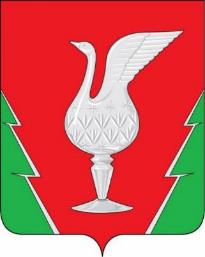 